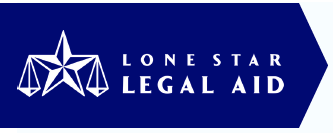 Rủi Ro Bị Lụt Của Quý Vị Như Thế Nào? Tìm hiểu xem bất động sản có ngập lụt hay không và mua bảo hiểm lũ lụt, nếu cần.Nói chuyện với hàng xóm: Đường có ngập lụt hay không? Nhà có ngập lụt hay không?Hỏi chủ nhà/sở hữu chủ về lịch sử lũ lụt. Lấy văn bản trả lời trước khi quý vị mua hoặc thuê dài hạn.Xem lại những lần lũ lụt và thu mua trong khu vực đó: https://riskfactor.com/Ghi địa chỉ ở quận Harris để thẩm định mức rủi ro cụ thể về ngập lụt: https://riskfactor.com/Xem xét rủi ro ngập lụt của bất động sản trước khi thuê dài hạn hoặc mua.Xem lại các bản đồ lũ lụt của FEMA tại https://msc.fema.gov/portalSo sánh độ cao của khu vực dễ bị lụt với độ cao nền nhà của quý vị. Đừng mua hoặc thuê dài hạn trong khu vực dễ bị lụt 100 năm.Trong vòng khu vực dễ ngập lụt 500 năm, nhà nên cao hơn độ cao của khu vực dễ ngập lụt 500 năm. Đừng mua nhà có độ cao thấp hơn khu vực dễ ngập lụt 500 năm.Có nhiều rủi ro nước dâng vì bão tại khu vực miền đông và đông nam của Quận Harris dưới 25 feet.Tránh mua nhà thấp hơn độ cao 25 feet.Nâng nhà lên cao hơn 25 feet.Đường sá tại Houston là các hệ thống tháo nước dự phòng: so sánh độ cao của nền nhà với khúc cao nhất trên đường.Tránh những căn nhà có nền ngang hoặc chỉ cao hơn một chút so với chỗ cao nhất trên đường. Nền nhà nên cao hơn khúc cao nhất trên đường từ 2 feet trở lên.Biết số zip của quý vị có nằm trong khu vực di tản hay không. http://prepare.readyharris.org/Evacuation-MapLone Star Legal Aid - 1-866-659-0666 – http://www.lonestarlegal.org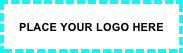 Rủi Ro Bị Lụt Của Quý Vị Như Thế Nào?Tìm hiểu xem bất động sản có ngập lụt hay không và mua bảo hiểm lũ lụt, nếu cần.Nói chuyện với hàng xóm: Đường có ngập lụt hay không? Nhà có ngập lụt hay không?Hỏi chủ nhà/sở hữu chủ về lịch sử lũ lụt. Lấy văn bản trả lời trước khi quý vị mua hoặc thuê dài hạn.Xem lại những lần lũ lụt và thu mua trong khu vực đó: https://riskfactor.com/Fill in with your state-specific information: https://riskfactor.com/Xem xét rủi ro ngập lụt của bất động sản trước khi thuê dài hạn hoặc mua.Xem lại các bản đồ lũ lụt của FEMA tại https://msc.fema.gov/portalFill in with your state-specific information:Biết số zip của quý vị có nằm trong khu vực di tản hay không. Fill in with your state-specific informationPlaceholder for organization contact info – phone number – website